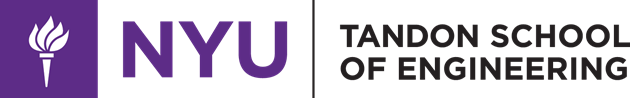 Postdoctoral Associate PositionGaN Ku-band Power Amplifier Modeling and DesignWe are seeking outstanding candidates to fill a postdoctoral position in the Department of Electrical and Computer Engineering at New York University. The position is available starting March 1st, 2016 and must be filled no later than May 1st, 2016. The candidate will be working on research projects related to the device-level modeling of non-linearity and memory effects in GaN HEMTs, design of Ku-band power amplifiers in ADS, and developing new techniques for linearizing the performance of GaN power amplifiers for 12-21 GHz frequency of operation. The work will be complemented with experimental studies and device characterization.The candidate must have received their PhD in areas related to RF circuit design. A sound knowledge of pre-distortion algorithms and their interaction with CAD environment, such as Agilent ADS, is highly desired. Familiarity with device modeling and experimental characterization will  be  useful. The  researcher  will interact  with  an interdisciplinary  team. He/she will also be expected to supervise the research activities of graduate students in the group.Interested individuals should send their CV, brief statement of interest and career goals, and the names and contact information of three referees to:Shaloo Rakheja Assistant ProfessorElectrical and Computer Engineering New York UniversityBrooklyn, NY 11201Email: shaloo.rakheja@nyu.eduMore information about our research can be found at http://engineering.nyu.edu/people/shaloo-rakheja http://nyuwireless.com/uncategorized/next-generation-electronics/New York University is an Equal Opportunity Employer. NYU does not discriminate due to race, color, creed, religion, sex, sexual orientation, gender and/or gender identity or expression, marital or parental status, national origin, ethnicity, citizenship status, veteran or military status, age, disability, unemployment status or any other legally protected basis, and to the extent permitted by law. Qualified candidates of diverse ethnic and racial backgrounds are encouraged to apply for vacant positions at all levels.